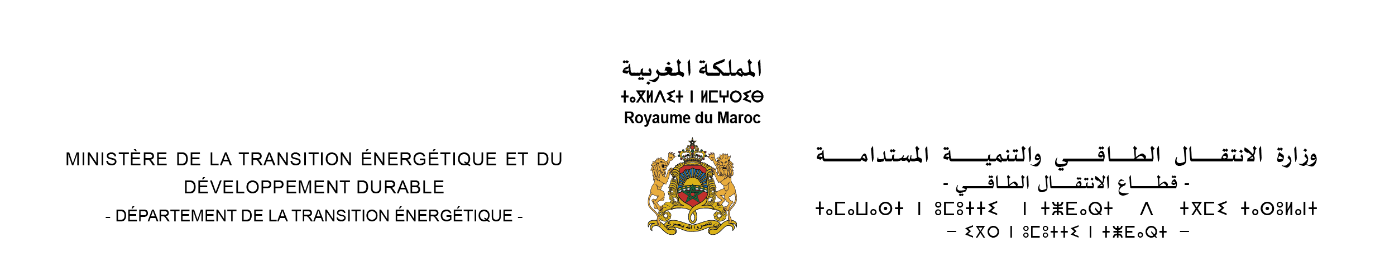  تعريف المنصب(1)...............................................................................................1-الحالة المدنية :الاسم العائلي و  الشخصي...................................................................تاريخ ومكان  الازدياد........................... ...................................................................رقم بطاقة الوطنية للتعريف........... .......................................رقم التأجير........ ......................................................تاريخ التوظيف بالإدارة العمومية.................. .................................................................................................الدرجة.............. ............................................................السلم................ .......................مكان التعيين الحالي.......... ......................................................................................الوظيفة المزاولة:........................ ……………….....................................................الحالة العائلية:                   عازب                 متزوج                     مطلق                أرمل	هاتف المكتب.......................................الهاتف النقال................ ..................................................................العنوان الشخصي....................... ...........................................................................2-الشهادات و التكوين :تعريف المنصب الذي تترشحون لشغله3-التكوين المستمر و التداريب:4-المؤهلات في ميدان الإعلاميات:-  .............................................................................................- .......................... ....................................................................- ............................. ...................................................................- ............................ ...................................................................5-اللغات	عربي                       فرنسي                 انجليزيقراءة		كتابةتكلم	لغات أخرى:.......................................................................................................6-التجربة المهنية المناصب التي  تم شغلها بالإدارة المناصب التي تم شغلها بالقطاع الخاصفي إطار ترشيحكم، المرجو وصف، بالنسبة للمناصب (الوظائف) التي تم شغلها في إطار مساركم المهني، خصوصية النشاط المزاول الذي ترون أنه يتطابق مع مجال الخبرة المرتبط بالمنصب الذي تترشحون لشغله.المديرية أو المقاولة و المناصب التي تم شغلها:.................................................................................................................................................................................................................................................................................................................................................................................................................................................................................................................................................................................................................................................................................................................................................................... 7-المؤهلات :برأيكم ماهي مؤهلاتكم للنجاح لشغل المنصب الذي تترشحون له :المعارف :........................................................................................................................................................................................................................................................................................................................................................................................................................................................................................................................................................................................................................................................................................................الكفاءات :. ......................................................................................................................................................................................................................................................................................................................................................................................................................................................................................................................................................................................................................................................................................................التجارب :.........................................................................................................................................التحفيزات.......................................................................................................................برنامج العمل و المنهجية التي يقترحها المترشح لتدبير المصلحة المعنية و تطويرها و الرفع من أدائها :- .................................................................................................................................. ................................................................................................................................................................................................................................................................................................................................................................................................................................................................................................................................................................................. ............. ............. التزامأشهد بصحة المعلومات التي أدليت بهاتنبيه :يمكن مطالبتكم عند الاقتضاء بالإدلاء بوثائق تأكد صحة البيانات المشار إليها أعلاه. المرجو عدم إرفاق هذا الملف بأية وثيقة الا عند مطالبتكم بها.حرر ب ...................   .بتاريخ .........................                                                                                            توقيع المرشحالرأي و التقديرات :رأي الرئيس المباشر في الكفاءات المهنية للمترشح :رأي و تقديرات اللجنة :الشهادة المحصل عليها   و التخصصالمؤسسةالمدينة/البلدتاريخ الحصولعلى الشهادة   التكوبن          المدة       السنةالمؤسسة/الهيئة    المدينة/البلد      المديرية       قسم/مصلحةالمنصب /الوظيفةالفترةالفترة      المديرية       قسم/مصلحةالمنصب /الوظيفةمنإلى             هيئة /شركة         المنصب/الوظيفة              الفترة              الفترة             هيئة /شركة         المنصب/الوظيفة         من      إلى................................................................................................................................................................................................................................................................................................................................................................................................................................................................................................................................................................................................................................................................................................................................................................................................................................................................................................................................................................................................................................................                    حرر ب............................بتاريخ.............................................	                       التوقيع................................................................................................................................................................................................................................................................................................................................................................................................................................................................................................................................................................................................................................................................................................................................................................................................................................................................................................................................................................................................................................................                    حرر ب............................بتاريخ.............................................